ΥΠΕΝΘΥΜΙΣΗ // 11ο ΠΑΝΕΛΛΗΝΙΟ ΣΥΝΕΔΡΙΟ ΙΝΣΤΙΤΟΥΤΟΥ ΜΕΛΕΤΗΣ, ΕΡΕΥΝΑΣ & ΕΚΠΑΙΔΕΥΣΗΣ ΓΙΑ ΤΟ ΣΑΚΧΑΡΩΔΗ ΔΙΑΒΗΤΗ & ΤΑ ΜΕΤΑΒΟΛΙΚΑ ΝΟΣΗΜΑΤΑ, 24-27/6/2021
Απάντηση-Προς: info@tmg.gr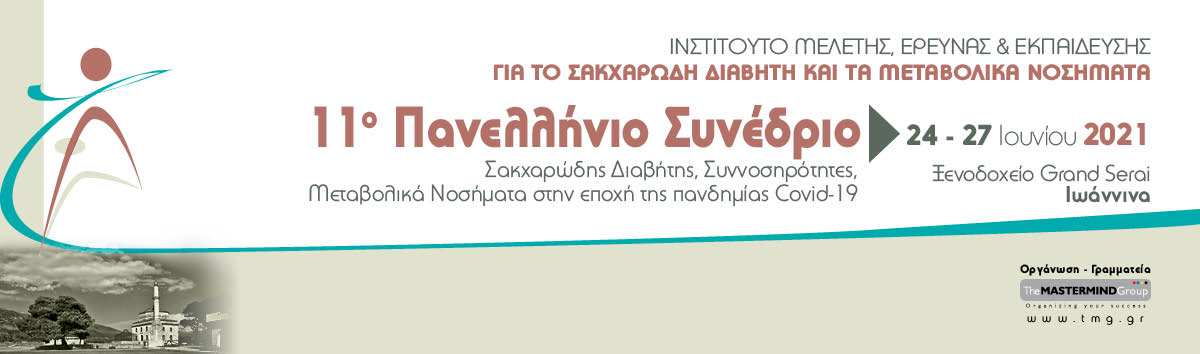 Αξιότιμοι κύριοι και κυρίες,

Είμαστε στην ευχάριστη θέση να σας ενημερώσουμε και φέτος για τη διεξαγωγή του 11ου Πανελλήνιου Συνεδρίου του Ινστιτούτου Μελέτης, Έρευνας & Εκπαίδευσης για το Σακχαρώδη Διαβήτη & τα Μεταβολικά Νοσήματα, το οποίο θα πραγματοποιηθεί με ΥΒΡΙΔΙΚΟ ΤΡΟΠΟ (φυσική παρουσία και ταυτόχρονη διαδικτυακή αναμετάδοση).        Γνωρίζοντας ότι το συγκεκριμένο συνέδριο είναι ένα από τα μεγαλύτερα Πανελλήνια Συνέδρια που γίνεται κάθε χρόνο στα Ιωάννινα με πάνω από 1.000 άτομα να το παρακολουθούν, κορυφαίοι Έλληνες επιστήμονες θα παρουσιάσουν τις τελευταίες εξελίξεις σε όλο το φάσμα της σύγχρονης ιατρικής. Το Συνέδριο θα  πραγματοποιηθεί στα Ιωάννινα, όπως κάθε χρόνο, 24-27 Ιουνίου 2021 στο ξενοδοχείο Grand Serai.

Πατήστε ΕΔΩ για το Προκαταρκτικό Πρόγραμμα. Πατήστε ΕΔΩ για την Εγγραφή σας. Αναμένουμε την ενεργή συμμετοχή σας σε αυτές τις δύσκολες συνθήκες που βιώνουμε όλοι μας, Θα θέλαμε να σας ενημερώσουμε ότι για την Φυσική σας παρουσία στο «11ο Πανελλήνιο Συνέδριο του Ινστιτούτου», απαιτείται η επίδειξη πιστοποιητικού εμβολιασμού (αν ήσαστε εμβολιασμένοι), ή η επίδειξη βεβαίωσης αρνητικού PCR test ή rapid test (εγκεκριμένα αντιγονικά test). Οι διοργανωτές του Συνεδρίου, σε συνεργασία με επαγγελματίες υγείας, έχουν τη δυνατότητα πραγματοποίησης σε όλους τους παρευρισκόμενους, rapid test (εγκεκριμένα αντιγονικά test) κατά την άφιξη σας στη γραμματεία του Συνεδρίου, σε ειδικά διαμορφωμένο χώρο.

Βρισκόμαστε πάντα στη διάθεση σας για οποιαδήποτε επιπλέον πληροφορία χρειαστείτε, Ευχαριστώ πολύ,
  Με την ευγενική χορηγία:

  Evangelia N. Stasinou, MBA 
Vice President
26 Marathonomachon St.,151 24 - Maroussi
tel. +30 210 6827405 - 210 6839690/1
fax. +30 210 6827409
e-mail. estasinou@tmg.gr
web site. www.tmg.gr 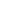 